Request Reference: 16171542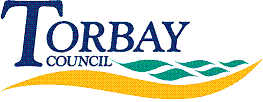 Date received: 22 February 2017Date response sent: 20 March 2017Please could you provide the following information in relation to Photocopiers, Multi-Functional Devices and Desktop Printers: 1. 	Type of current contract details? 	Managed print service 2. 	Name of companies awarded?	Xerox 3. 	What is the length of contract/s and end dates? 	5 year contract started April 20164. 	Number of devices? 	745. 	Estimated annual print/copy volume 	4,000,000 mono – 1,000,000 colour 6. 	What is the annual spend? 	Approx. £100,000.007. 	Please provide details on how these were procured. i.e.– By Framework a. 	Procurement method that’s used	Mini competition within framework b. 	If Framework, please state which one 	CCS - RM15998. 	Do you have any print management software? If so, which software? 	Ciratto 9. 	Do they supply you with any scanning software (additional to the software native to the device)?	No If so, which software? 	N/A10. 	What Document Management solution/s do you currently use within your organization?	Civica 11. 	Do you have any managed cloud hosting solution? If so which software / provider? 	No 12. 	Do you have any mobile print software? If so, which software?	Xerox mobile print 13.	Who is the person within your organization responsible for the MFD’s and the contract(s), what is their title, and their contact details? 	Stuart Rickards 	Printing Manager 	Stuart.rickards@torbay.gov.uk